Abstract Format for 2021 MRSTIC<<Times New Roman, size 14, Bold, centered>>Y.M. Peng1, C. Chen2, and C.L. Liu3*<Times New Roman, size 12, Bold, centered. Superscript “*” to indicate the corresponding author>         1 Material and Chemical Research Laboratories, Industrial Technology Research Institute, Hsinchu, Taiwan2 Department of Materials Science and Engineering, National Chiao Tung University, Hsinchu, Taiwan      3 Department of Materials Science and Engineering, National Taiwan University, Taipei, Taiwan<<Department, Institute, City, Country of affiliations for listed authors. Times New Roman, size 9, centered >>*E-mail: liucl@ntu.edu.tw<<E-mail address of the corresponding author. Times New Roman, size 9, centered>>2021 MRS-T International Conference (2021 MRSTIC) will be held at GIS TAIPEI TECH convention center, Taipei, TAIWAN (Fig. 1) from November 13 to 17 in 2021. The submitted abstract will be reviewed, and the accepted ones will be included in the conference proceedings. The contributors should prepare their abstracts according to the following formatting guidelines. Use A4 (210 x 297 mm) paper size with left, right, top, and bottom margins of 25 mm. Do not indent the text paragraphs. Your abstract should be typed single-spaced and in a single column. Use Times New Roman 12-point fonts for the main text. Bold letters with 14-point fonts should be used only for the title. Insert one blank line between the title and authors’ names. Please underline the presenting author. The title, author’s names, affiliations, and corresponding author’s e-mail address must be centered. Insert one blank line between the e-mail address and the main text. The maximum number of figures (plus tables) that can be placed in the abstract is 2. Figures and tables must be numbered and with a caption. The length of the abstract should be within one page and authors are requested to submit abstracts in electronic form (MS-Word) on the 2021 MRSTIC website. The deadline for abstract submission is July 31, 2021 (see Table 1). Abstracts with an incorrect format will be rejected via e-mail notification. Acceptance notices will be made by August 31, 2021. The program committee will select abstracts for oral or poster presentations. Authors are expected to register (by online registration), pay the registration fee, and present their works at the conference. Only those works that are presented will be included in the conference proceedings.Keywords: 2021 MRSTIC, abstract formatting guidelines, deadline<<Please provide up to 5 keywords>> 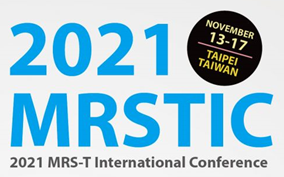 Fig. 1. 2021 MRSTIC will be held at GIS Taipei Tech convention center, Taipei, TAIWAN on Nov. 13-17, 2021.Table 1. Important dates of 2021 MRSTIC.DatesDescriptionSep. 24, 2021Abstract submission deadlineSep. 30, 2021Acceptance notificationOct. 25, 2021Early bird registration deadlineNov.13-17, 2021Conference